SUNDAY 24TH SEPTEMBER 2023					      PSALTER WEEK IOUR LADY OF LOURDES AND SAINT CECILIAParish Administrator:  Mgr Francis JamiesonLandline: 01258 452051      Mobile: 07826 732493Hospital RC Chaplains:  Dorchester:  Fr Barry Hallett 01305 255198;  Poole: Deacon Declan McConville 01202 442167Newsletter:  newsletterblandfordcatholics@yahoo.co.ukWebsite: blandfordcatholics.orgPlymouth Diocesan Trust Registered Charity No.  213227Please keep in your prayers:  Father Robert;  Ruby Cooper;  Iris Bell; Christopher; Noreen Breadmore; Christina and John Morley; Leeah; Sandra; Father Tom; and all those suffering at this time.MASS INFORMATION CORRECT AT TIME OF PUBLISHING BUT MAY BE SUBJECT TO CHANGE AT SHORT NOTICESaturday September 23  St Pio of Pietrelcina (Mem)5.30pm Vigil Mass of SundaySUNDAY SEPTEMBER 24  9.00am HOLY MASSTHE HARVEST, THE FRUITS OF HUMAN WORK, AND THE REVERENT USE OF CREATIONMonday September 25 9.10am Morning Prayers   9.30am HOLY MASSTuesday September 26  St Cosmas and St Damian, Patrons of Physicians (Opt Mems) 6.10pm Evening Prayers  6.30pm HOLY MASSWednesday September  27   St Vincent de Paul, Patron of charitable works (Mem)9.10am Morning Prayers   9.30am HOLY MASS Thursday September 28   St Wenceslaus, Patron of Brewers, and St Lawrence Ruiz and Companions, Martyrs (Opt Mems) 9.10am Morning Prayers   9.30am HOLY MASSFriday September 29    ST MICHAEL, ST GABRIEL AND ST RAPHAEL, ARCHANGELSPatrons of communications and healthcare workers (FEAST)9.10am Morning Prayers  9.30am HOLY MASSfollowed by BENEDICTIONSaturday September 30   St Jerome, Doctor of the Church, Patron of Librarians5.30pm Vigil Mass of SundaySUNDAY OCTOBER 1 9.00am CHILDREN’S MASSWEEKLY OFFERINGS  To be published when available.  Thank you to all who contributed.  STANDING ORDERS for August  - Gift Aided £1,212.50, Non Gift Aided £260.00.  CATHOLIC CHILREN’S SOCIETY - the amount raised was £478.41.  Thank you.  Ruth HiscockWith blessings on every one of our Parish family, Father FrancisANY OTHER BUSINESS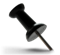 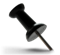 AS WE ARE HAVING PROBLEMS WITH THE INTERNET, WILL PARISHIONERS WISHING TO INSERT NOTICES PLEASE EMAIL THEM IN NO LATER THAN THURSDAY EVENINGS OR THEY WILL NOT BE RECEIVED IN TIME FOR PRINTING ON FRIDAY MORNINGSKNIT AND NATTER  Next meeting Tuesday October 3rd, 2-4pm in the hall.  All crafters welcome!  Christina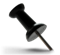 You are invited to ST MARY’S RC CHURCH BIRTHDAY CELEBRATION  Monday 2nd October at 7.30pm, in the church hall, Wimborne Road, Poole BH15 2EG.  For details please see poster in porch.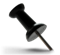 THE BLANDFORD SCHOOL is looking to increase their number of exam invigilators for the Summer 2024 exams.  If you are interested, please talk to Anna Hayball (Sunday morning Mass) or email her on ahayball@blandfordschool.org.uk.   Anna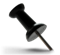 PILGRIMAGE TO WALSINGHAM 2024  Our pilgrimage to Walsingham next year will be in Mary’s month, from Monday 20th to Thursday 23rd May.  More details to follow, but please put the date in your diaries!  Madeleine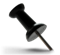 CATHOLIC DIARIES 2024 - If you wish to order a Catholic Diary for 2024, from Buckfast Abbey, please put your name, colour choice (not guaranteed) on the list at the back of the church.  The cost per diary is approx. £5.50.   I intend to place the order some time in October but the final weekend for orders will be in the newsletter.   Ruth 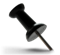 RIDE AND STRIDE 2023  If you sponsored myself or Patrick, please could you get the money to us as soon as possible. Once again, a huge thank you to everyone who sponsored us, baked cakes or welcomed cyclists and helped make it such a successful fundraising event and enjoyable day. Thanks, Ali  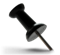 CAFOD FAMILY FAST DAY is on Friday 6 October. Envelopes will be available from the 30th Sept/1st Oct   Ali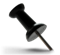 HELPING HANDS  Many thanks for the generous response to the 'Helping Hands' appeal.  It was gratifying that so many names appeared on the list. However, the necessity for your help is not as imminent as was first thought, but may well be needed in the future. Until then, alternative plans are in place.  With best wishes, Philippa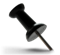 VISITING NEPAL? It will soon be the best time of year to visit.  I can thoroughy recommend a stay at Bikram’s hotel in Kathmandu.  Bikram and his wife Preti are a very devout Christian couple and the hotel they run is next to the Catholic church where some Masses are in Engish.  You will be met at the airport and taken directly to his hotel by Bikram and can be sure of a warm welcome.  Contact Bikram: ncgh25@gmail.com  or Roger 01258 488413.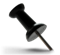 WORLD DAY OF THE POOR 2023 – DAY OF REFLECTION AT ST RITA’S, HONITON 14 OCTOBER 10.30-15.30 LUNCH INCLUDED.  For details see poster in porch.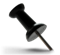 WORLD DAY OF THE POOR 2023DAY OF REFLECTION ++++++AT ST RITA’S, HONITON 14 OCTOBER 10.30-15.30 (LUNCH INCLUDED) ++++“Do not turn your face away from anyone who is poor” (Tob. 4:7)All are welcome to come and spend the day at St  Rita's to pray and reflect on Pope Francis’s message for the 7th World Day of the Poor and how we are called to respond.  We are thrilled to be joined by two thought-provoking guest speakers with national and international reputations  - David Wells, a well-known author and popular motivational speaker from our own diocese and Jenny Sinclair, founder of Together for the Common Good.   We are confident they will leave participants feeling uplifted. Join us to celebrate those who give their time to others and reflect on how we reach out the hand of welcome. Places are filling up fast for this FREE event so booking is essential by October 2nd. You can book by using the QR code or by emailing caritas@prcdtr.org.uk. +++++++